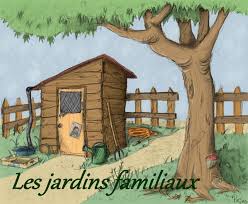 L’eau est une ressource précieuse, indispensable à la vie que tout citoyen doit apprendre à économiser et partager.ECONOMIE D’EAU AU JARDIN :Quelques gestes simples, un peu de bon sens et une petite formation, vous permettront de limiter les arrosages, tout en gardant un beau jardin. Les jardiniers initiés des Jardins Familiaux Blanquefortais vous conseillent.RAISONNER LES ARROSAGES :Au printemps et à l’automne, il est préférable d’arroser le matin. Le sol étant moins chaud, l’évaporation est faible et l’eau profite directement aux plantes.En revanche, en été ou pendant les périodes de fortes chaleurs, il est conseillé d’arroser le soir. L’eau s’infiltrera plus profondément durant la nuit, ce qui limitera les arrosages.COMMENT ARROSER :La quantité d’eau utile à la vie et à la croissance diffère selon les plantes. Ainsi on n’arrosera pas de même manière ni en même quantité le gazon, le potager ou les massifs.LE GAZON : Une moyenne d’un mètre cube par mètre carré est nécessaire par an, en plus des précipitations naturelles.AU POTAGER : Goutte à goutte et tuyau microporeux sont les deux systèmes d’arrosage les plus économiques mais si vous n’avez pas l’eau courante sur votre jardin l’arrosoir est l’outil qui vous permet de visualiser et de quantifier l’eau que vous apporterez à vos plantes, mais la tâche peut être fastidieuse en fonction du mode cultural utilisé et de la superficie du potager.ENRACINEMENT DE VOS PLANTES : Les arrosages trop fréquents favorisent le développement des racines en surface, rendront les plantes dépendantes des arrosages et rendront le jardinier esclave de l’arrosage.  Un arrosage plus espacé mais plus abondant sur un sol biné pénètrera plus profondément et créera une humidité de fond vers laquelle les racines descendront. Cette méthode d’arrosage favorise le développement des racines et rend les plantes plus autonomes en période de grande chaleur.LA NATURE DES SOLS : Les sols très drainants comme les sols sableux ou graveleux ne retiennent pas l’eau. Les arrosages devront être plus fréquents mais de faible quantité. Les sols lourds (argileux) demandent des quantités plus abondantes, les arrosages seront donc plus espacés pour ne pas asphyxier les plantes et devront être effectués sur des sols  non tassés (binés) afin que l’eau puisse pénétrer plus facilement en profondeur et non ruisseler.SURFACE ARROSABLE SUR UN POTAGER: En règle générale le jardinier amateur initié aime un jardin ordonné avec plus ou moins d’allées d’accès entre les planches de culture. Sur un espace réservé au potager seul 60% de l’espace est cultivé et demande des arrosages en fonction  des besoins de chaque plante. Pour une bonne économie d’eau et la santé des plantations  il faut différencier les planches de culture en fonction du besoin hydrique des plantes et associer les plantes amies.ADAPTEZ LES METHODES CULTURALES AU SOL DE VOTRE POTAGER :LE BINAGE : << Un binage vaut deux arrosage >>. Très efficace sur un sol lourd le binage casse la croûte qui se forme à la surface et transforme cette coûte imperméable en un sol perméable ou l’eau s’infiltrera en profondeur. Un sol bien ameubli limite aussi les remontées capillaires et de ce fait réduit l’évaporation donc réduit les arrosages.LE PAILLAGE : Cette technique ancestrale est toujours d’actualité dans les jardins. Ces avantages sont multiples : conservation de l’humidité du sol, lutte contre les adventives, amélioration du sol pour les paillis organiques et végétaux. Le principe est de disposer au pied des plantes sur  environ 30 cm de large une quantité suffisante de paillage pour recouvrir le sol. Le paillage s’effectue sur un sol réchauffé, frais,  non détrempé et surtout  non desséché.ENTRETIEN DU SOL : Selon votre sol, un apport de compost à base organique augmentera sa capacité de rétention d’eau tout en le nourrissant. En effet le compost est un amendement qui stocke l’humidité et les nutriments pour les restituer progressivement aux plantes tout en entretenant la vie du sol.Dans les sols sableux optez pour une fumure bovine bien compostée.Dans les sols lourds (argileux) le fumier de cheval composté de plus de 6 mois et mélangé à du compost végétal sera la meilleure solution pour nourrir et alléger le sol.L’utilisation de ce tableau conjugué au paillage, binage, compostage et association de plantes en fonction de leur besoin hydrique, fera de vous un jardinier responsable et écocitoyen tout en vous libérant de l’esclavage de l’arrosage.                                                      Jardins de la Forteresse Blanquefort. CH.C le 20 juin 2015                BESOINS EN EAU DES PRINCIPAUX LEGUMES             SUD-OUEST France                                                en litre par mètre carré et par jour                BESOINS EN EAU DES PRINCIPAUX LEGUMES             SUD-OUEST France                                                en litre par mètre carré et par jour                BESOINS EN EAU DES PRINCIPAUX LEGUMES             SUD-OUEST France                                                en litre par mètre carré et par jour                      LégumeVégétation/ Croissance/ floraisonFormation fruit, bulbe, racine, tubercules…Ail35Asperge04.5Artichaut	5	8Betterave46Carotte36Chou-fleur4.58Haricot4.56Salade36Melon16Oignon36Pomme de terre36Poireau55Tomate, poivron, aubergine36Courgette46